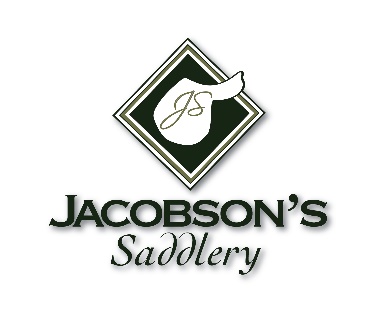 Saddle Fitting Appointment FormName:Barn Address:Email:Phone Number:RIDER INFORMATION:Height and Weight:      	Limitations:
HORSE INFORMATION:	Breed/Gender/Age:	Height/Color:	Discipline/Level/ Frequency:	Physical Issues/ Coming Back into work?
AVAILABILITY (Day/Evening/Weekends):Trainer:
Referred by:
Current Saddle: Seat Size/ Tree WidthAny issues with current saddle?What do you like in a saddle? 
If you are saddle shopping, what is your budget?
Any other information you think I should know?⭐️INSTRUCTIONS AND INFORMATION ABOUT YOUR APPOINTMENT⭐️BE PREPARED TO RIDE! Have your horse caught, clean and ready in cross ties or a stall, for the fitting time.NEW SADDLE fitting appointments are between 1.5 to 2.5 hours in length on average. It is helpful to have your coach available.CHECKUPS are about 1-1.5 hours long especially if your saddle needs the tree adjusted I will need more time to sew it back up. CANCELLATIONS. Please inform me of a cancellation 48 hours prior to your appointment VIA email.
PHOTOS. Please email me two photos of your horse. 1) from the side and include the neck and tail of your horse 2) down the spine/top line of your horse from the rump to the neck, showing the whole back. 